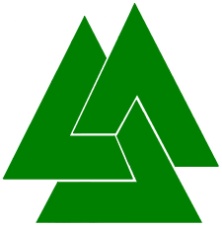 О О О    « Т Р И К С Е Л Ь - Н »ПОЯСНИТЕЛЬНАЯ ЗАПИСКАоб опыте работы ООО «Триксель-Н» по оценке высвобождаемого движимого военного имущества и подобного емуОдним из основных видов деятельности общества с ограниченной ответственностью «Триксель-Н», созданного и получившего государственную регистрацию 26 мая 2011 года, является оценочная деятельность и оценка высвобождаемого движимого и высвобождаемого движимого военного имущества в частности. В соответствии с требованиями Федерального закона от 29 июля 1998 года № 135-ФЗ «Об оценочной деятельности в Российской Федерации» (в редакции от 28 декабря 2010 года №431-ФЗ), в настоящее время в штате ООО «Триксель-Н» работают двое квалифицированных оценщиков, прошедших профессиональную переподготовку на право ведения оценочной деятельности, состоящих членами саморегулируемой организации оценщиков и имеющих постоянно пролонгированную страховку своей профессиональной ответственности оценщиков (копии документов прилагаются). Гражданская ответственность ООО «Триксель-Н» при оказании услуг по оценочной деятельности постоянно страхуется и в настоящее время действует страховка СПАО «РЕСО-Гарантия» – полис от 25 августа 2015 года №922/966962119 на сумму 5’000’000 (Пять миллионов) рублей, срок действия с 26 августа 2015 года по 25 августа 2016 года. При необходимости, ООО «Триксель-Н» дополнительно приглашает на работу, в том числе на договорной основе, оценщиков и специалистов.  Оценщики ООО «Триксель-Н» являются членами саморегулируемой организации оценщиков – Саморегулируемая межрегиональная ассоциация оценщиков (СМАО), которая включена в единый государственный реестр саморегулируемых организаций оценщиков 28.06.2007 №0001, юридический адрес и адрес исполнительной дирекции: 123007, Москва, Хорошевское шоссе, д. 32А, 3-й подъезд, 2-й этаж, тел./факс (495) 604-41-70, 604-41-69. В течение 2011÷2016 годов ООО «Триксель-Н» выполнило работы по оценке высвобождаемого движимого имущества по 18 государственным контрактам и договорам с различными организациями, на общую сумму оцененного имущества около 25 миллионов рублей. Обладая опытом работы по оценке высвобождаемых транспортных средств, ООО «Триксель-Н» способно своевременно и качественно выполнить работы по оценке транспортных средств и высвобождаемого движимого имущества, находящегося в оперативном управлении государственных организаций, в случае заключения государственного контракта или договора на указанную работу.Опыт работы оценщиков ООО «Триксель-Н» по оценке высвобождаемого движимого военного имущества (ВДВИ) составляет более 5 лет, что подтверждается следующими государственными контрактами и договорами:Оказание услуг по оценке рыночной стоимости высвобождаемого движимого имущества, находящегося в оперативном управлении у Президентского полка Службы коменданта Московского Кремля Федеральной службы охраны Российской Федерации по Гарантийному письму от 20 сентября 2016 года №9/3/ПП-1917. Договор ООО «Триксель-Н» с Филиалом №4 Федерального государственного унитарного предприятия «Комбинат» ФСБ России от 01 июля 2011 года №001/010711.Договор ООО «Триксель-Н» с Филиалом №7 Федерального государственного унитарного предприятия «Комбинат» ФСБ России от 04 июля 2011 года №001/040711.Договор ООО «Триксель-Н» с представительством на Северном Кавказе Федерального государственного унитарного предприятия «Автотранспортное управление» ФСБ России от 05 марта 2012 года №001/050312.Договор ООО «Триксель-Н» с представительством в Приволжско-Уральском регионе Федерального государственного унитарного предприятия «Автотранспортное управление» ФСБ России от 05 марта 2012 года №002/050312.Государственный контракт ООО «Триксель-Н» с Федеральной службой Российской Федерации по контролю за оборотом наркотиков от 19 сентября 2011 года №Д10/2/5-235.Государственный контракт ООО «Триксель-Н» с Приволжским региональным центром МЧС России от 04 июля 2012 года №14.Государственный контракт ООО «Триксель-Н» с Приволжским региональным центром МЧС России от 06 сентября 2013 года.Государственный контракт ООО «Триксель-Н» с Федеральной службой Российской Федерации по контролю за оборотом наркотиков от 14 января 2014 года №Д10/2/5-6.Государственный контракт ООО «Триксель-Н» с Федеральным казенным учреждением «Войсковая часть 28178» от 30 мая 2014 года №166/43/14-149.Договор ООО «Триксель-Н» с Федеральным казенным учреждением «Войсковая часть 28178» по гарантийному письму от 30 июля 2014 года №166/3-1541.Государственный контракт ООО «Триксель-Н» с Федеральным казенным учреждением «Войсковая часть 28178» от 26 ноября 2014 года №166/43/14-269.Государственный контракт ООО «Триксель-Н» с Федеральным казенным учреждением «Войсковая часть 28178» от 25 марта 2015 года №166/43/15-82.Государственный контракт ООО «Триксель-Н» с Федеральной службой Российской Федерации по контролю за оборотом наркотиков от 13 мая 2015 года №Д10/131.Государственный контракт ООО «Триксель-Н» с Федеральным казенным учреждением «Центральное окружное управление материально-технического снабжения Министерства внутренних дел Российской Федерации» от 03 июня 2015 года №0373100056015000231_44654.Контракт ООО «Триксель-Н» с Федеральным государственным унитарным предприятием «Комплекс» Федеральной службы безопасности Российской Федерации от 18 июня 2015 года №001/180615.Контракт ООО «Триксель-Н» с Федеральным государственным унитарным предприятием «Комплекс» Федеральной службы безопасности Российской Федерации от 18 июня 2015 года №002/180615.Государственный контракт ООО «Триксель-Н» с Федеральным казенным учреждением «Центральное окружное управление материально-технического снабжения Министерства внутренних дел Российской Федерации» от 02 июля 2015 года №455.Государственный контракт ООО «Триксель-Н» с Федеральным казенным учреждением «Центральное окружное управление материально-технического снабжения Министерства внутренних дел Российской Федерации» от 15 июля 2015 года №0373100056015000320_44654. Государственный контракт ООО «Триксель-Н» с Федеральным казенным учреждением «Войсковая часть 28178» от 25 июля 2016 года №166/43/16-227.С уважением, Генеральный директор ООО «Триксель-Н» Антипенко А.А.109147, г. Москва, ул. Воронцовская, дом 19А, стр. 2 тел.+7(495) 507-22-42,   E-mail: trixel-n@yandex.ru  ОГРН 1117746406920 ИНН 7709878380 КПП 770901001